世界知识产权组织成员国大会第五十三届系列会议2014年5月8日和9日，日内瓦文件一览表秘书处编拟[文件完]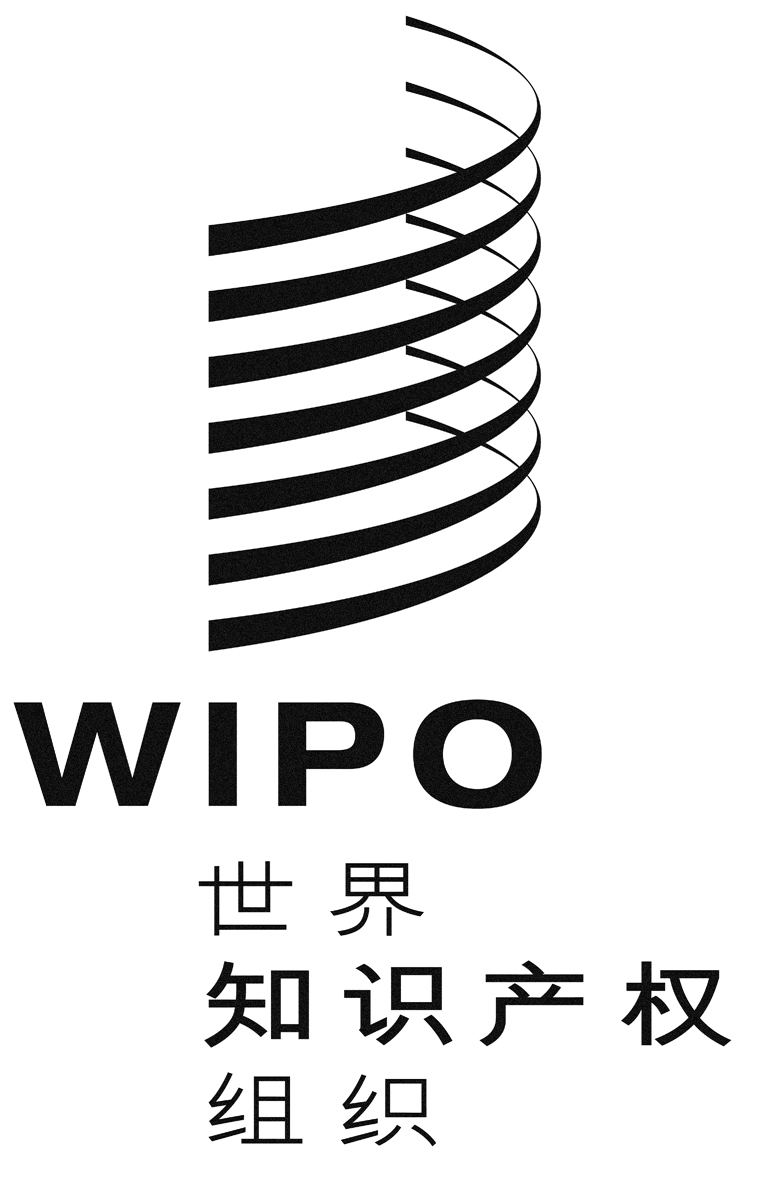 CA/53/inf/4A/53/inf/4A/53/inf/4原 文：英文原 文：英文原 文：英文日 期：2014年5月9日  日 期：2014年5月9日  日 期：2014年5月9日  文号和序号文号和序号文件语言*文件主题A/53/INF/1A/53/INF/1A,C,E,F,R,S一般信息A/53/INF/2 Prov.A/53/INF/2 Prov.A,C,E,F,R,S预备文件一览表A/53/INF/3A/53/INF/3B与会人员名单A/53/INF/4A/53/INF/4A,C,E,F,R,S文件一览表A/53/1A/53/1A,C,E,F,R,S统一编排并加说明的议程A/53/2A/53/2A,C,E,F,R,S任命总干事A/53/3A/53/3A,C,E,F,R,S总报告*****WO/GA/45/1A,C,E,F,R,SA,C,E,F,R,S任命总干事的条件WO/GA/45/2A,C,E,F,R,SA,C,E,F,R,S关于召集一次通过外观设计法条约的外交会议的事项WO/GA/45/3A,C,E,F,R,SA,C,E,F,R,S总干事连任条件工作组的报告WO/GA/45/4A,C,E,F,R,SA,C,E,F,R,S报告